附件1广州市第三批中小学语文、数学、英语、音乐、体育、美术学科骨干教师培训评价结果及电子证书编号附件2广州市教育局电子证书系统操作指南一、进入广州市教育局电子证书系统（网址：http://121.8.126.242:600/zs/），如图1。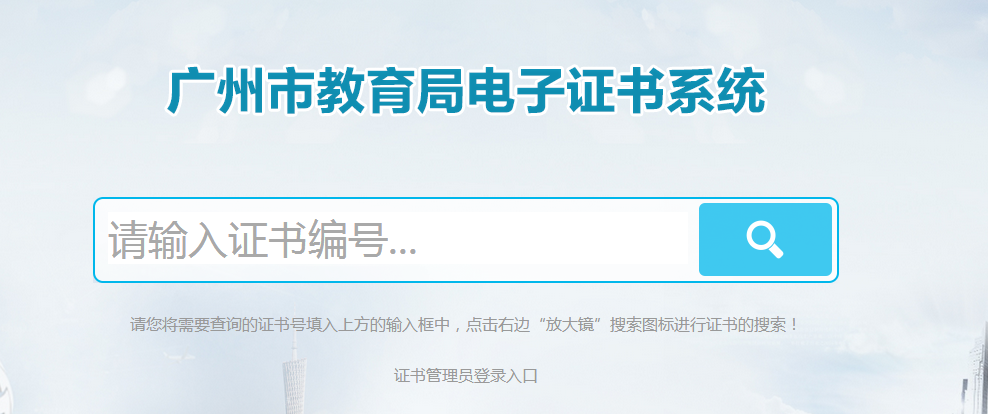 图1二、输入活动结果公布文件通知上对应的证书编号，点击“放大镜”按钮，查找电子证书，如图2。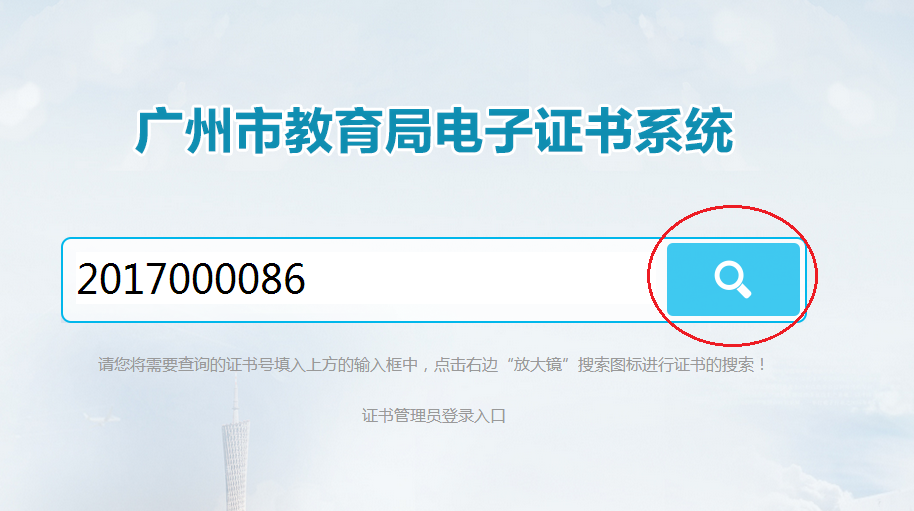 图2三、点击右上角“打印”按钮可直接打印电子证书，或点击“下载”按钮保存到本地计算机后再打印，如图3。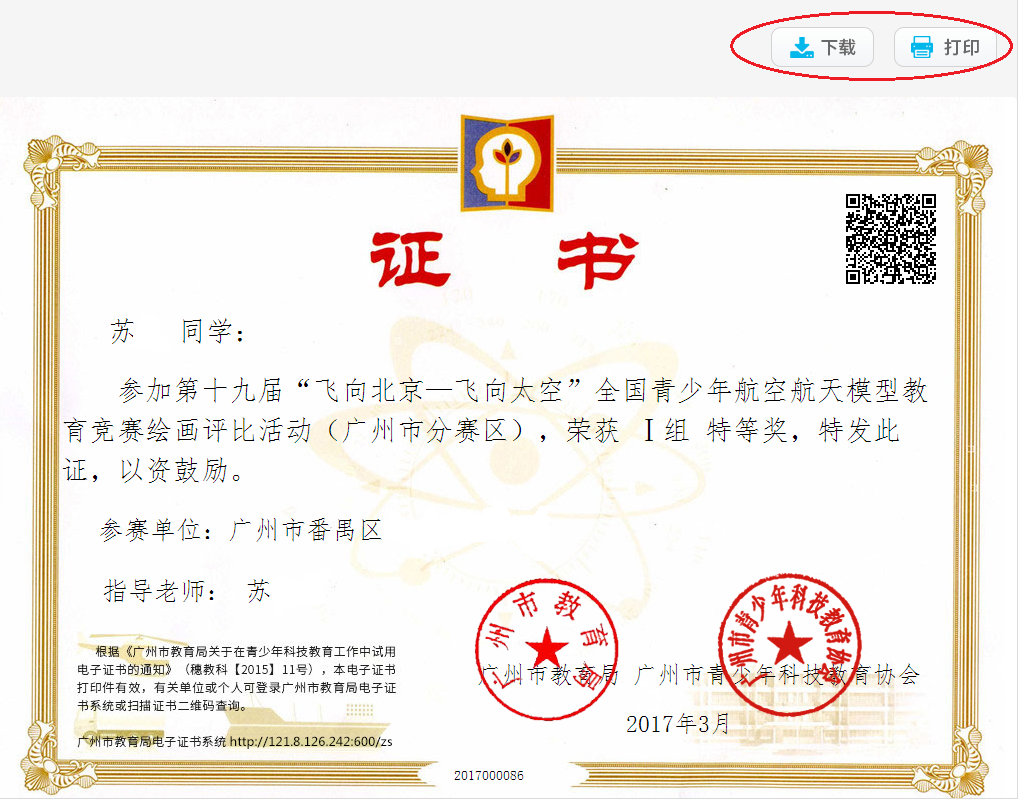 图3四、对于已下载或打印的电子证书，使用手机扫描二维码，可以自动打开“证书查询”页面查证书真伪（如图4）。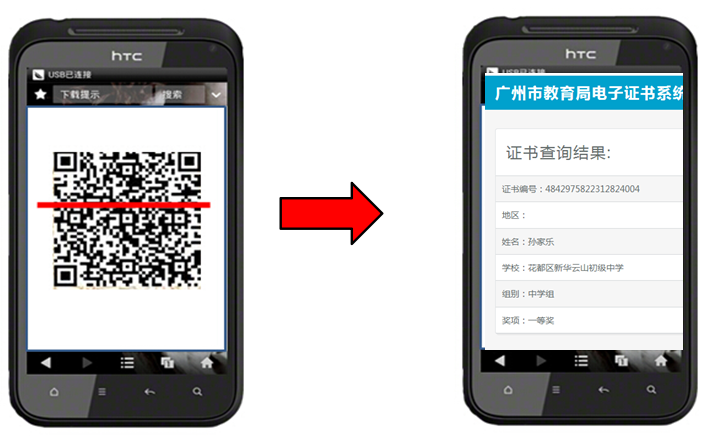 图4序号行政区域所在学校姓名评价结果电子证书编号1广州市教育局直属学校广州市执信中学汤仲伟优秀zd202000003942广州市教育局直属学校广州市第二中学曹晓云优秀zd202000003953广州市教育局直属学校广州市铁一中学许树新优秀zd202000003964广州市教育局直属学校广州外国语学校余强优秀zd202000003975广州市教育局直属学校广州市启明学校王育茹优秀zd202000003986广州市教育局直属学校广州市启聪学校周妍优秀zd202000003997广州市教育局直属学校广州市电子信息学校周苑优秀zd202000004008广州市教育局直属学校广州市幼儿师范学校兰泽晶优秀zd202000004019广州市教育局直属学校广州市财经职业学校林英毅优秀zd2020000040210广州市教育局直属学校广州市土地房产管理职业学校孔祥浩优秀zd2020000040311越秀区广州市第七中学郑静华优秀zd2020000040412越秀区广州市第七中学江平优秀zd2020000040513越秀区广州市第三中学何晓敏优秀zd2020000040614越秀区广州市第十六中学陈颖颖优秀zd2020000040715越秀区广州市第十三中学钟穗华优秀zd2020000040816越秀区广州市东环中学王检辉优秀zd2020000040917越秀区广州市东环中学朱万秋优秀zd2020000041018越秀区广州市回民小学何键优秀zd2020000041119越秀区广州市培正中学汤俭优秀zd2020000041220越秀区广州市培正中学徐敏优秀zd2020000041321越秀区广州市育才中学谢全胜优秀zd2020000041422越秀区广州市育才中学王思童优秀zd2020000041523越秀区广州市越秀区登峰小学龚玮优秀zd2020000041624越秀区广州市越秀区东川路小学岑苹娟优秀zd2020000041725越秀区广州市越秀区东风东路小学赵旋优秀zd2020000041826越秀区广州市越秀区东风西路小学马敏庄优秀zd2020000041927越秀区广州市越秀区东风西路小学余碧泓优秀zd2020000042028越秀区广州市越秀区东山培正小学麦海燕优秀zd2020000042129越秀区广州市越秀区桂花岗小学张越秀优秀zd2020000042230越秀区广州市越秀区桂花岗小学林丽华优秀zd2020000042331越秀区广州市越秀区桂花岗小学李荣梅优秀zd2020000042432越秀区广州市越秀区豪贤路小学黄裕钧优秀zd2020000042533越秀区广州市越秀区惠福西路小学李艳端优秀zd2020000042634越秀区广州市越秀区教师进修学校崔美龄优秀zd2020000042735越秀区广州市越秀区教师进修学校徐蕾优秀zd2020000042836越秀区广州市越秀区教师进修学校徐琳优秀zd2020000042937越秀区广州市越秀区旧部前小学何红桢优秀zd2020000043038越秀区广州市越秀区沙涌南小学蒋晔优秀zd2020000043139越秀区广州市越秀区小北路小学谢惠琼优秀zd2020000043240越秀区广州市越秀区育才实验学校袁合鹏优秀zd2020000043341越秀区广州市越秀区云山小学蒋艳红优秀zd2020000043442越秀区广州市越秀区云山小学梁小薇优秀zd2020000043543越秀区广州市知用中学池贤利优秀zd2020000043644海珠区广州市第九十七中学陈燕熔优秀zd2020000043745海珠区广州市第三十三中学陈允波优秀zd2020000043846海珠区广州市第五中学黄丽君优秀zd2020000043947海珠区广州市海珠区宝玉直小学陈连欢优秀zd2020000044048海珠区广州市海珠区第二实验小学邓小梅优秀zd2020000044149海珠区广州市海珠区凤江小学陈少馨优秀zd2020000044250海珠区广州市海珠区鹤鸣五巷小学林妮娜优秀zd2020000044351海珠区广州市海珠区红棉小学虞曼华优秀zd2020000044452海珠区广州市海珠区金碧第一小学陈惠英优秀zd2020000044553海珠区广州市海珠区金影小学廖巧珍优秀zd2020000044654海珠区广州市海珠区菩提路小学曾敏莹优秀zd2020000044755海珠区广州市海珠区瑞宝小学邓丹玫优秀zd2020000044856海珠区广州市海珠区三滘小学吴文卿优秀zd2020000044957海珠区广州市海珠区实验小学黎美薇优秀zd2020000045058海珠区广州市海珠区实验小学邓智斌优秀zd2020000045159海珠区广州市海珠区五凤小学江晓鹏优秀zd2020000045260海珠区广州市海珠区知信小学苏巧丹优秀zd2020000045361海珠区广州市海珠外国语实验中学窦学鑫优秀zd2020000045462海珠区广州市江南外国语学校古土城优秀zd2020000045563海珠区广州市聚德中学杨静优秀zd2020000045664海珠区广州市聚德中学肖爱华优秀zd2020000045765海珠区广州市蓝天中学陈灿优秀zd2020000045866海珠区广州市岭南画派纪念中学王心怡优秀zd2020000045967海珠区广州市岭南画派纪念中学刘海燕优秀zd2020000046068荔湾区广州市陈嘉庚纪念中学陈绮文优秀zd2020000046169荔湾区广州市荔湾区环市西路小学陆茵茵优秀zd2020000046270荔湾区广州市荔湾区教育发展研究院彭春柳优秀zd2020000046371荔湾区广州市荔湾区康有为纪念小学冯艳冰优秀zd2020000046472荔湾区广州市荔湾区乐贤坊小学陈仪敏优秀zd2020000046573荔湾区广州市荔湾区立贤学校谢春梅优秀zd2020000046674荔湾区广州市荔湾区四中聚贤中学林丽珊优秀zd2020000046775荔湾区广州市荔湾区西关实验小学谢立群优秀zd2020000046876荔湾区广州市荔湾区耀华小学董杰玲优秀zd2020000046977荔湾区广州市美华中学陈立群优秀zd2020000047078荔湾区广州市南海中学廖小琴优秀zd2020000047179荔湾区广州市南海中学李少红优秀zd2020000047280荔湾区广州市西关培英中学钟志晞优秀zd2020000047381荔湾区广州市西关培英中学彭智英优秀zd2020000047482荔湾区广州市西关外国语学校饶河优秀zd2020000047583荔湾区广州市西关外国语学校小学部樊丽玲优秀zd2020000047684荔湾区广州市真光中学戴志锋优秀zd2020000047785荔湾区广州市真光中学朱明艳优秀zd2020000047886荔湾区广州市真光中学范南莺优秀zd2020000047987荔湾区广州市真光中学谭佳优秀zd2020000048088荔湾区广州市真光中学梁静雯优秀zd2020000048189荔湾区广州市真光中学林蕴瑜优秀zd2020000048290荔湾区广州市真光中学莫霓虹优秀zd2020000048391荔湾区中国教育科学研究院荔湾实验学校韦欣优秀zd2020000048492天河区广州市第七十五中学邹务姣优秀zd2020000048593天河区广州市第十八中学李美丽优秀zd2020000048694天河区广州市第一一三中学郭耿阳优秀zd2020000048795天河区广州市第一一三中学谭金平优秀zd2020000048896天河区广州市第一一三中学潘庆红优秀zd2020000048997天河区广州市华颖中学（广州市华颖外国语学校）陈莉敏优秀zd2020000049098天河区广州市骏景中学顾桂新优秀zd2020000049199天河区广州市骏景中学杨凌芳优秀zd20200000492100天河区广州市天河区第一实验小学林少芳优秀zd20200000493101天河区广州市天河区高塘石小学邓晓颖优秀zd20200000494102天河区广州市天河区华景小学马伟豪优秀zd20200000495103天河区广州市天河区华阳小学侯咏娴优秀zd20200000496104天河区广州市天河区汇景实验学校吴东频优秀zd20200000497105天河区广州市天河区汇景实验学校隆峰优秀zd20200000498106天河区广州市天河区龙洞小学田娇玲优秀zd20200000499107天河区广州市天河区侨乐小学乐玭玭优秀zd20200000500108天河区广州市天河区侨乐小学申珣优秀zd20200000501109天河区广州市天河区四海小学林睿坤优秀zd20200000502110天河区广州市天河区四海小学郑志雄优秀zd20200000503111天河区广州市天河区四海小学曾小慧优秀zd20200000504112天河区广州市天河区棠德南小学阮蕾优秀zd20200000505113天河区广州市天河区棠德南小学叶启冬优秀zd20200000506114天河区广州市天河区体育东路小学罗芳优秀zd20200000507115天河区广州市天河区天府路小学汤海燕优秀zd20200000508116天河区广州市天河区天府路小学白杨优秀zd20200000509117天河区广州市天河区天府路小学江红梅优秀zd20200000510118天河区广州市天河区五山小学潘浩钦优秀zd20200000511119天河区广州市天河区先烈东小学许涓优秀zd20200000512120天河区广州市天河区珠村小学邝安琪优秀zd20200000513121天河区广州市天河中学刘春梅优秀zd20200000514122天河区广州市天河中学猎德实验学校郑少芬优秀zd20200000515123天河区广州市天荣中学程茜优秀zd20200000516124天河区华南理工大学附属实验学校杨国华优秀zd20200000517125天河区华南理工大学附属实验学校张晓琴优秀zd20200000518126白云区广州白云广雅实验学校陈月祥优秀zd20200000519127白云区广州大同中学毕金兰优秀zd20200000520128白云区广州大同中学龙佑平优秀zd20200000521129白云区广州彭加木纪念中学梁嫣芬优秀zd20200000522130白云区广州彭加木纪念中学招健君优秀zd20200000523131白云区广州市白云区广园小学叶秋英优秀zd20200000524132白云区广州市白云区教育研究院黄少娟优秀zd20200000525133白云区广州市白云区金沙中学陈长林优秀zd20200000526134白云区广州市白云区龙归学校骆燕茜优秀zd20200000527135白云区广州市白云区民航学校（初中）林俊伟优秀zd20200000528136白云区广州市白云区三元里小学利琪优秀zd20200000529137白云区广州市白云区太和中学夏晓优秀zd20200000530138白云区广州市白云区竹料第二小学邝兰妹优秀zd20200000531139白云区广州市白云中学郭根文优秀zd20200000532140白云区广州市白云中学王建华优秀zd20200000533141白云区广州市白云中学林桂烽优秀zd20200000534142白云区广州市白云中学周晓波优秀zd20200000535143白云区广州市第六十七中学何新荣优秀zd20200000536144白云区广州市第六十五中学袁红春优秀zd20200000537145白云区广州市第六十五中学苏丽娴优秀zd20200000538146白云区广州市第六十五中学刘旭超优秀zd20200000539147白云区广州市第六十五中学杨浩然优秀zd20200000540148白云区广州市第六十五中学曾国志优秀zd20200000541149白云区广州市第七十一中学林永峰优秀zd20200000542150白云区广州市广外附设外语学校胡丹优秀zd20200000543151白云区广州市培英中学徐爱红优秀zd20200000544152黄埔区广州开发区第一小学张静优秀zd20200000545153黄埔区广州科学城中学陈奔优秀zd20200000546154黄埔区广州科学城中学黎洁蕴优秀zd20200000547155黄埔区广州科学城中学钟凤齐优秀zd20200000548156黄埔区广州科学城中学潘聪颖优秀zd20200000549157黄埔区广州科学城中学李健康优秀zd20200000550158黄埔区广州科学城中学陈万红优秀zd20200000551159黄埔区广州市第一二三中学舒姝优秀zd20200000552160黄埔区广州市黄埔区科峻小学陈勇稳优秀zd20200000553161黄埔区广州市黄埔区科学城小学宋晓玲优秀zd20200000554162黄埔区广州市黄埔区科学城小学钟小英优秀zd20200000555163黄埔区广州市玉岩中学刘志宏优秀zd20200000556164番禺区广东第二师范学院番禺附属中学陈雪芬优秀zd20200000557165番禺区广东第二师范学院广州南站附属学校周树娣优秀zd20200000558166番禺区广东番禺中学附属学校龚杰文优秀zd20200000559167番禺区广州市番禺区大龙中学周彩红优秀zd20200000560168番禺区广州市番禺区大石中心小学刘瑞容优秀zd20200000561169番禺区广州市番禺区化龙镇中心小学黎燕梅优秀zd20200000562170番禺区广州市番禺区旧水坑小学曾嘉敏优秀zd20200000563171番禺区广州市番禺区洛浦西二小学陈桂玉优秀zd20200000564172番禺区广州市番禺区洛浦中心小学邝罗铃优秀zd20200000565173番禺区广州市番禺区洛溪新城中学郭伟军优秀zd20200000566174番禺区广州市番禺区洛溪新城中学曾朝晖优秀zd20200000567175番禺区广州市番禺区南村镇雅居乐小学麦焕贤优秀zd20200000568176番禺区广州市番禺区南村镇中心小学林倩名优秀zd20200000569177番禺区广州市番禺区南村镇中心小学袁立平优秀zd20200000570178番禺区广州市番禺区沙湾镇德贤小学郭凤喜优秀zd20200000571179番禺区广州市番禺区石碁第四中学杨娇林优秀zd20200000572180番禺区广州市番禺区石碁镇中心小学孔燕玲优秀zd20200000573181番禺区广州市番禺区石碁镇中心小学曾少冰优秀zd20200000574182番禺区广州市番禺区时代南阳里小学黄逸玲优秀zd20200000575183番禺区广州市番禺区实验小学黄燊优秀zd20200000576184番禺区广州市番禺区市桥东城小学梁富杰优秀zd20200000577185番禺区广州市番禺区市桥富都小学杨元侃优秀zd20200000578186番禺区广州市番禺区市桥桥城中学廖润欢优秀zd20200000579187番禺区广州市番禺区市桥桥兴中学袁珊优秀zd20200000580188番禺区广州市番禺区市桥实验小学张淑玲优秀zd20200000581189番禺区广州市番禺区市桥先锋小学何惠杭优秀zd20200000582190番禺区广州市番禺区钟村第二小学黎凤珍优秀zd20200000583191番禺区广州市番禺区钟村锦绣小学苏倩莹优秀zd20200000584192番禺区广州市番禺区钟村中心小学曹铭优秀zd20200000585193花都区广州市花都区第一中学谭素芬优秀zd20200000586194花都区广州市花都区教育局城区教育指导中心陈明珠优秀zd20200000587195花都区广州市花都区教育局西片教育指导中心刘志斌优秀zd20200000588196花都区广州市花都区实验中学刘春玲优秀zd20200000589197花都区广州市花都区新华街第二小学姚青梅优秀zd20200000590198花都区广州市花都区新华街棠澍小学钟月华优秀zd20200000591199花都区广州市花都区秀全街乐泉小学杨艳平优秀zd20200000592200花都区广州市花都区秀全街学府路小学钟丽华优秀zd20200000593201花都区广州市花都区秀全外国语学校杨敏优秀zd20200000594202花都区广州市花都区秀全中学陈知胤优秀zd20200000595203花都区广州市花都区秀雅学校邵海柱优秀zd20200000596204南沙区广州市南沙大岗中学黄群华优秀zd20200000597205南沙区广州市南沙第一中学钟晓霞优秀zd20200000598206南沙区广州市南沙第一中学杨政优秀zd20200000599207南沙区广州市南沙第一中学籍欢欢优秀zd20200000600208南沙区广州市南沙东涌中学江文钎优秀zd20200000601209南沙区广州市南沙东涌中学蒋俊霞优秀zd20200000602210南沙区广州市南沙榄核第二中学黄赟优秀zd20200000603211南沙区广州市南沙鱼窝头中学陈小霞优秀zd20200000604212从化区广州市从化区鳌头镇车头小学贾玉英优秀zd20200000605213从化区广州市从化区第六中学黄金埠优秀zd20200000606214从化区广州市从化区河滨小学吴燕贞优秀zd20200000607215从化区广州市从化区街口街新城小学黄丁群优秀zd20200000608216从化区广州市从化区街口街新城小学邝艳婷优秀zd20200000609217从化区广州市从化区流溪小学徐小珍优秀zd20200000610218从化区广州市从化区棋杆中学谭桂珍优秀zd20200000611219从化区广州市从化区太平第二中学禤倩敏优秀zd20200000612220从化区广州市从化区太平镇信诚木棉小学谢伟清优秀zd20200000613221从化区广州市从化区雅居乐小学郭绮丽优秀zd20200000614222增城区广州市增城区第二中学黄志彪优秀zd20200000615223增城区广州市增城区高级中学邓浩潮优秀zd20200000616224增城区广州市增城区华侨中学李丽平优秀zd20200000617225增城区广州市增城区荔城街大鹏中学廖媚红优秀zd20200000618226增城区广州市增城区荔城街第二中学陈金霞优秀zd20200000619227增城区广州市增城区荔城街第二中学唐志秀优秀zd20200000620228增城区广州市增城区荔城街第一小学何美福优秀zd20200000621229增城区广州市增城区荔城街荔景中学夏燕清优秀zd20200000622230增城区广州市增城区荔城街夏街小学陈城养优秀zd20200000623231增城区广州市增城区荔城中学陈杏辉优秀zd20200000624232增城区广州市增城区荔江小学李毅兰优秀zd20200000625233增城区广州市增城区派潭镇第三中学温秀梅优秀zd20200000626234增城区广州市增城区派潭镇中心小学翁汉标优秀zd20200000627235增城区广州市增城区清燕小学李辰岳优秀zd20200000628236增城区广州市增城区石滩镇第一小学刘子锋优秀zd20200000629237增城区广州市增城区石滩镇港侨中学刘国玲优秀zd20200000630238增城区广州市增城区石滩镇港侨中学单艳棉优秀zd20200000631239增城区广州市增城区石滩镇三江第二中学邹植阳优秀zd20200000632240增城区广州市增城区石滩镇三江第一中学刘丽庄优秀zd20200000633241增城区广州市增城区石滩镇石厦小学曹素樟优秀zd20200000634242增城区广州市增城区石滩镇岳埔小学冯汉潮优秀zd20200000635243增城区广州市增城区石滩镇中心小学吴翠玉优秀zd20200000636244增城区广州市增城区石滩中学单润逢优秀zd20200000637245增城区广州市增城区实验中学郭柏共优秀zd20200000638246增城区广州市增城区水电二局学校何满云优秀zd20200000639247增城区广州市增城区仙村镇中心小学吴燕桃优秀zd20200000640248增城区广州市增城区仙村镇中心小学何妙清优秀zd20200000641249增城区广州市增城区新桥小学刁丽嫣优秀zd20200000642250增城区广州市增城区新塘镇第二小学卢艳君优秀zd20200000643251增城区广州市增城区新塘镇第二中学姚文生优秀zd20200000644252增城区广州市增城区新塘镇菊泉中学邹彩苗优秀zd20200000645253增城区广州市增城区新塘镇天伦学校罗秋玲优秀zd20200000646254增城区广州市增城区新塘中学黄敏丹优秀zd20200000647255增城区广州市增城区新塘中学陈欢优秀zd20200000648256增城区广州市增城区新塘中学严泳洁优秀zd20200000649257增城区广州市增城区永和中学程然优秀zd20200000650258增城区广州市增城区永宁街第二小学钟杰钏优秀zd20200000651259增城区广州市增城区永宁街永新中学黄育斌优秀zd20200000652260增城区广州市增城区增城中学梁杏芳优秀zd20200000653261增城区广州市增城区增江街第二小学管映红优秀zd20200000654262增城区广州市增城区郑中钧中学胡伟平优秀zd20200000655263增城区广州市增城区中新中学林玉松优秀zd20200000656264增城区广州市增城区朱村街中心小学夏翔玖优秀zd20200000657265广州市教育局直属学校广州体育职业技术学院孙晶晶良好zd20200000658266广州市教育局直属学校广州市执信中学伍可亮良好zd20200000659267广州市教育局直属学校广州市执信中学王婧良好zd20200000660268广州市教育局直属学校广州市第二中学仇玉荣良好zd20200000661269广州市教育局直属学校广州市第二中学陈家灿良好zd20200000662270广州市教育局直属学校广州市第二中学翟伟良好zd20200000663271广州市教育局直属学校广州市第二中学刘彦良好zd20200000664272广州市教育局直属学校广州市第二中学徐华良好zd20200000665273广州市教育局直属学校广州市启聪学校黄静文良好zd20200000666274广州市教育局直属学校广州市启聪学校谷伶良好zd20200000667275广州市教育局直属学校广州市新穗学校姚在富良好zd20200000668276广州市教育局直属学校广州市协和小学沈湄良好zd20200000669277广州市教育局直属学校广州市幼儿师范学校夏世伟良好zd20200000670278越秀区广东实验中学越秀学校张劭敏良好zd20200000671279越秀区广东实验中学越秀学校杨健良好zd20200000672280越秀区广州市第七中学李洪军良好zd20200000673281越秀区广州市第七中学陈明良好zd20200000674282越秀区广州市第十六中学黄婉玲良好zd20200000675283越秀区广州市第十六中学徐伟波良好zd20200000676284越秀区广州市第十六中学姚雯良好zd20200000677285越秀区广州市第十七中学谭慧君良好zd20200000678286越秀区广州市第十七中学许靖华良好zd20200000679287越秀区广州市第十七中学姚文希良好zd20200000680288越秀区广州市东环中学徐宇琦良好zd20200000681289越秀区广州市华侨外国语学校庄晓红良好zd20200000682290越秀区广州市华侨外国语学校马敏良好zd20200000683291越秀区广州市培正中学伍春兰良好zd20200000684292越秀区广州市培正中学黄静良好zd20200000685293越秀区广州市越秀区朝天小学陈健华良好zd20200000686294越秀区广州市越秀区朝天小学黄艺颖良好zd20200000687295越秀区广州市越秀区东风西路小学李兰芬良好zd20200000688296越秀区广州市越秀区东风西路小学郑秋萍良好zd20200000689297越秀区广州市越秀区东山实验小学余庆君良好zd20200000690298越秀区广州市越秀区东山实验小学陈晓霞良好zd20200000691299越秀区广州市越秀区惠福西路小学曾文清良好zd20200000692300越秀区广州市越秀区建设大马路小学高瑞梅良好zd20200000693301越秀区广州市越秀区沙涌南小学何玉霞良好zd20200000694302越秀区广州市越秀区署前路小学蔡远莹良好zd20200000695303越秀区广州市越秀区雅荷塘小学郭颖良好zd20200000696304越秀区广州市越秀区育才实验学校周小珂良好zd20200000697305越秀区广州市越秀区云山小学贾颖良好zd20200000698306海珠区广州市第二十六中学陈建婷良好zd20200000699307海珠区广州市第三十三中学林丽芬良好zd20200000700308海珠区广州市第三十三中学吴木安良好zd20200000701309海珠区广州市第四十一中学蔡丽群良好zd20200000702310海珠区广州市第五中学陈丽芬良好zd20200000703311海珠区广州市第五中学郑毓璇良好zd20200000704312海珠区广州市海珠区宝玉直实验小学张云燕良好zd20200000705313海珠区广州市海珠区北山小学简燕开良好zd20200000706314海珠区广州市海珠区赤岗东小学朱海云良好zd20200000707315海珠区广州市海珠区红棉小学潘肖梅良好zd20200000708316海珠区广州市海珠区基立道小学何敬清良好zd20200000709317海珠区广州市海珠区江南大道中小学姜兴慧良好zd20200000710318海珠区广州市海珠区菩提路小学熊敏凌良好zd20200000711319海珠区广州市海珠区菩提路小学柳红良好zd20200000712320海珠区广州市海珠区实验小学万爱勤良好zd20200000713321海珠区广州市海珠区实验小学罗海燕良好zd20200000714322海珠区广州市海珠外国语实验中学苏炜良好zd20200000715323海珠区广州市江南外国语学校曾筱惠良好zd20200000716324海珠区广州市江南外国语学校王然良好zd20200000717325海珠区广州市绿翠现代实验学校李厚女良好zd20200000718326海珠区广州市绿翠现代实验学校陈燕玲良好zd20200000719327海珠区广州市南武中学潘洁良好zd20200000720328海珠区广州市五中滨江学校章志为良好zd20200000721329海珠区广州市新滘中学郑志强良好zd20200000722330荔湾区广州广雅实验学校秦穗良好zd20200000723331荔湾区广州广雅实验学校袁艳玲良好zd20200000724332荔湾区广州市第二十四中学蓝素文良好zd20200000725333荔湾区广州市荔湾区广雅小学周艺馨良好zd20200000726334荔湾区广州市荔湾区广雅小学马瑞芸良好zd20200000727335荔湾区广州市荔湾区合兴苑小学范穗坚良好zd20200000728336荔湾区广州市荔湾区鹤洞小学何丽娟良好zd20200000729337荔湾区广州市荔湾区环市西路小学姜少伟良好zd20200000730338荔湾区广州市荔湾区康有为纪念小学江慧良好zd20200000731339荔湾区广州市荔湾区坑口小学李晓琴良好zd20200000732340荔湾区广州市荔湾区乐贤坊小学蔡淑雯良好zd20200000733341荔湾区广州市荔湾区林凤娥小学詹志军良好zd20200000734342荔湾区广州市荔湾区外语职业高级中学陈怡莺良好zd20200000735343荔湾区广州市荔湾区耀华小学李田生良好zd20200000736344荔湾区广州市荔湾区耀华小学张珍飞良好zd20200000737345荔湾区广州市西关外国语学校梁远玲良好zd20200000738346荔湾区广州市西关外国语学校李舒芳良好zd20200000739347荔湾区广州市西关外国语学校陈玉良好zd20200000740348荔湾区广州市西关外国语学校刘永瑜良好zd20200000741349荔湾区广州市真光中学查锋良好zd20200000742350荔湾区广州市真光中学陈雪花良好zd20200000743351荔湾区广州市真光中学汪玉莲良好zd20200000744352荔湾区广州市真光中学李宗蔚良好zd20200000745353天河区广州市第七十五中学方菲良好zd20200000746354天河区广州市第七十五中学易整容良好zd20200000747355天河区广州市第一一三中学李琼良好zd20200000748356天河区广州市东圃中学赵竞竞良好zd20200000749357天河区广州市华颖中学（广州市华颖外国语学校）孙渊良好zd20200000750358天河区广州市骏景中学寻涛良好zd20200000751359天河区广州市天河区车陂小学范日辉良好zd20200000752360天河区广州市天河区华融小学刘贵华良好zd20200000753361天河区广州市天河区吉山小学陈让常良好zd20200000754362天河区广州市天河区前进小学曾乐良好zd20200000755363天河区广州市天河区沙河小学何凤茵良好zd20200000756364天河区广州市天河区棠东小学钟雪莲良好zd20200000757365天河区广州市天河区棠下小学钟秀华良好zd20200000758366天河区广州市天河区棠下小学张小云良好zd20200000759367天河区广州市天河区棠下小学薛晓君良好zd20200000760368天河区广州市天河区体育东路小学李慧良好zd20200000761369天河区广州市天河区体育西路小学石曹薇良好zd20200000762370天河区广州市天河区五山小学曾瑜良好zd20200000763371天河区广州市天河区长湴小学林穗怡良好zd20200000764372天河区广州市天河中学吴治平良好zd20200000765373白云区广州彭加木纪念中学蔡少霞良好zd20200000766374白云区广州彭加木纪念中学刘文锋良好zd20200000767375白云区广州彭加木纪念中学柯丹良好zd20200000768376白云区广州市白云区大朗中学杜淑仪良好zd20200000769377白云区广州市白云区广园小学周燕薇良好zd20200000770378白云区广州市白云区汇侨第一小学何瑞清良好zd20200000771379白云区广州市白云区江村小学欧阳涛良好zd20200000772380白云区广州市白云区江村小学欧阳敏宜良好zd20200000773381白云区广州市白云区江高镇第三初级中学黄旭生良好zd20200000774382白云区广州市白云区江高镇第三初级中学龚韶静良好zd20200000775383白云区广州市白云区教育研究院杨新成良好zd20200000776384白云区广州市白云区金沙中学洪湖良好zd20200000777385白云区广州市白云区茅山小学黄兆峰良好zd20200000778386白云区广州市白云区明德中学林少莉良好zd20200000779387白云区广州市白云区明德中学李玉华良好zd20200000780388白云区广州市白云区蟠龙小学曾伟权良好zd20200000781389白云区广州市白云区蟠龙小学胡惠婉良好zd20200000782390白云区广州市白云区太和中学李卫娟良好zd20200000783391白云区广州市白云区钟落潭小学刘惠群良好zd20200000784392白云区广州市白云区钟落潭中学周斌良好zd20200000785393白云区广州市白云中学许娜良好zd20200000786394白云区广州市白云中学杨欢良好zd20200000787395白云区广州市第七十三中学刘润兴良好zd20200000788396白云区广州市第七十一中学李焰荣良好zd20200000789397白云区广州市第七十一中学刘庆旭良好zd20200000790398白云区广州市第七十一中学谢燕琳良好zd20200000791399白云区广州市广外附设外语学校郭桂芳良好zd20200000792400白云区广州市广园中学谢福耿良好zd20200000793401白云区广州市培英中学刘玉凤良好zd20200000794402白云区广州市培英中学彭仙慧良好zd20200000795403黄埔区广州科学城中学林招龙良好zd20200000796404黄埔区广州科学城中学孔瑞华良好zd20200000797405黄埔区广州科学城中学江力桑良好zd20200000798406黄埔区广州市第一一七中学易晓蓉良好zd20200000799407黄埔区广州市黄埔区港湾中学谭琴良好zd20200000800408黄埔区广州市黄埔区长岭居小学胡毅良好zd20200000801409番禺区广东第二师范学院番禺附属小学黎雪君良好zd20200000802410番禺区广东番禺中学陈兰芬良好zd20200000803411番禺区广东仲元中学范晨良好zd20200000804412番禺区广州市番禺区大石小学陈丽霞良好zd20200000805413番禺区广州市番禺区大石中学彭妙银良好zd20200000806414番禺区广州市番禺区东湖洲小学韩红梅良好zd20200000807415番禺区广州市番禺区南村镇市头小学梁燕弟良好zd20200000808416番禺区广州市番禺区南村镇中心小学冯艳君良好zd20200000809417番禺区广州市番禺区沙湾镇实验小学谭炳基良好zd20200000810418番禺区广州市番禺区沙湾镇象达中学陈凤英良好zd20200000811419番禺区广州市番禺区石楼中学简凤鸣良好zd20200000812420番禺区广州市番禺区实验中学黄伟霞良好zd20200000813421番禺区广州市番禺区实验中学李信良好zd20200000814422番禺区广州市番禺区市桥东城小学温婉霞良好zd20200000815423番禺区广州市番禺区市桥富都小学梁健铭良好zd20200000816424番禺区广州市番禺区市桥南阳里小学谭雪雯良好zd20200000817425番禺区广州市番禺区市桥南阳里小学陈志荣良好zd20200000818426番禺区广州市番禺区市桥南阳里小学陈倩仪良好zd20200000819427番禺区广州市番禺区钟村中学岳俊良好zd20200000820428花都区广州市花都区赤坭镇赤坭圩小学文丽华良好zd20200000821429花都区广州市花都区花山镇悦贤小学江玉华良好zd20200000822430花都区广州市花都区骏威小学毕锦华良好zd20200000823431花都区广州市花都区狮岭镇育华小学张凤英良好zd20200000824432花都区广州市花都区炭步镇炭步初级中学龚丽芳良好zd20200000825433花都区广州市花都区新华街第八小学魏燕平良好zd20200000826434花都区广州市花都区新华街第一小学毕敏枝良好zd20200000827435花都区广州市花都区新华街培新学校曾伟刚良好zd20200000828436花都区广州市花都区秀全中学温智慧良好zd20200000829437花都区广州市花都区圆玄中学汤秀芳良好zd20200000830438南沙区广州市南沙第一中学周艳祖良好zd20200000831439南沙区广州市南沙第一中学陈恩彧良好zd20200000832440南沙区广州市南沙区教育发展中心殷丹良好zd20200000833441从化区广州市从化区鳌头镇车头小学何金桃良好zd20200000834442从化区广州市从化区从化中学杜慧诗良好zd20200000835443从化区广州市从化区从化中学黄细英良好zd20200000836444从化区广州市从化区第六中学黄志敏良好zd20200000837445从化区广州市从化区吕田中学何建芳良好zd20200000838446增城区广州市增城区第二中学刘新玲良好zd20200000839447增城区广州市增城区高级中学闫勇良好zd20200000840448增城区广州市增城区挂绿小学刘春兰良好zd20200000841449增城区广州市增城区荔城街第二小学李启云良好zd20200000842450增城区广州市增城区荔城街第二小学陈泳亮良好zd20200000843451增城区广州市增城区荔城街第三中学胡滔良好zd20200000844452增城区广州市增城区荔城街中心小学温志明良好zd20200000845453增城区广州市增城区荔城街中心小学姚秋凤良好zd20200000846454增城区广州市增城区派潭镇第三中学邱伟斌良好zd20200000847455增城区广州市增城区派潭中学熊景城良好zd20200000848456增城区广州市增城区实验小学周秋英良好zd20200000849457增城区广州市增城区实验中学陈国辉良好zd20200000850458增城区广州市增城区新塘中学陈洲灼良好zd20200000851459增城区广州市增城区增城中学李荣良好zd20200000852460增城区广州市增城区正果镇中心小学陈燕银良好zd20200000853461增城区广州市增城区中新镇中心小学邱小玲良好zd20200000854462广州市教育局直属学校广州市铁一中学梁杨合格zd20200000855463越秀区广州市第三中学陈汉碧合格zd20200000856464越秀区广州市第十七中学黄静合格zd20200000857465越秀区广州市越秀区大沙头小学杨妍合格zd20200000858466越秀区广州市越秀区文德路小学陈秀清合格zd20200000859467海珠区广州市海珠区晓园小学杨筱静合格zd20200000860468海珠区广州市绿翠现代实验学校黄志鹏合格zd20200000861469海珠区广州市南武中学付萍合格zd20200000862470荔湾区广州市西关外国语学校谢绮娜合格zd20200000863471天河区广州市东圃中学程璐合格zd20200000864472天河区广州市南国学校孙文萍合格zd20200000865473天河区广州市天河区五山小学熊萍芬合格zd20200000866474天河区广州市天河中学李燕合格zd20200000867475白云区广州市白云区大岡小学曾庆平合格zd20200000868476白云区广州市白云区汇侨第一小学关永慧合格zd20200000869477白云区广州市白云区民航学校黄燕合格zd20200000870478番禺区广州市番禺区毓秀小学陈颖谊合格zd20200000871479花都区广州市花都区梯面镇梯面小学付雪媚合格zd20200000872480从化区广州市从化区第六中学曾国英合格zd20200000873481从化区广州市从化区第七中学李国锋合格zd20200000874482增城区广州市增城区第二中学林彩霞合格zd20200000875483增城区广州市增城区高级中学刘献聪合格zd20200000876484增城区广州市增城区新塘镇群星小学刘国洪合格zd20200000877485增城区广州市增城区中新镇福和第一小学冯共英合格zd20200000878486增城区广州市增城区中新镇福和希望小学钟小瑜合格zd20200000879487增城区广州市增城区朱村中学陈浩成合格zd20200000880488白云区广州大同中学曾丽琴延期评价/489花都区广州市花都区秀全街和悦小学屈太侠撤销骨干教师称号/